Министерством промышленности и торговли Российской Федерации созданы и действуют более 100 мер государственной поддержки, а также реализуются Фондом развития промышленности программы льготного финансирования проектов, с которыми можно ознакомиться на официальном сайте Государственной информационной системы промышленности (https://gisp.gov.ru/navigator-measures/ru-RU).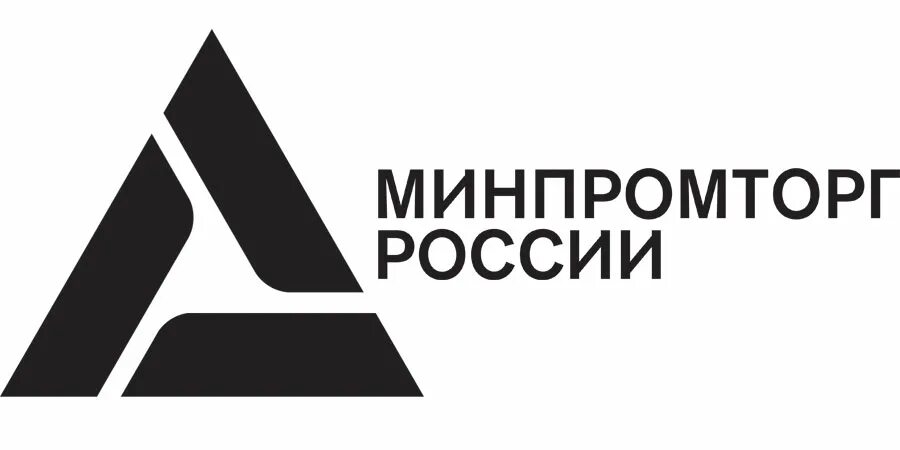 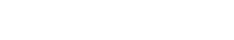 